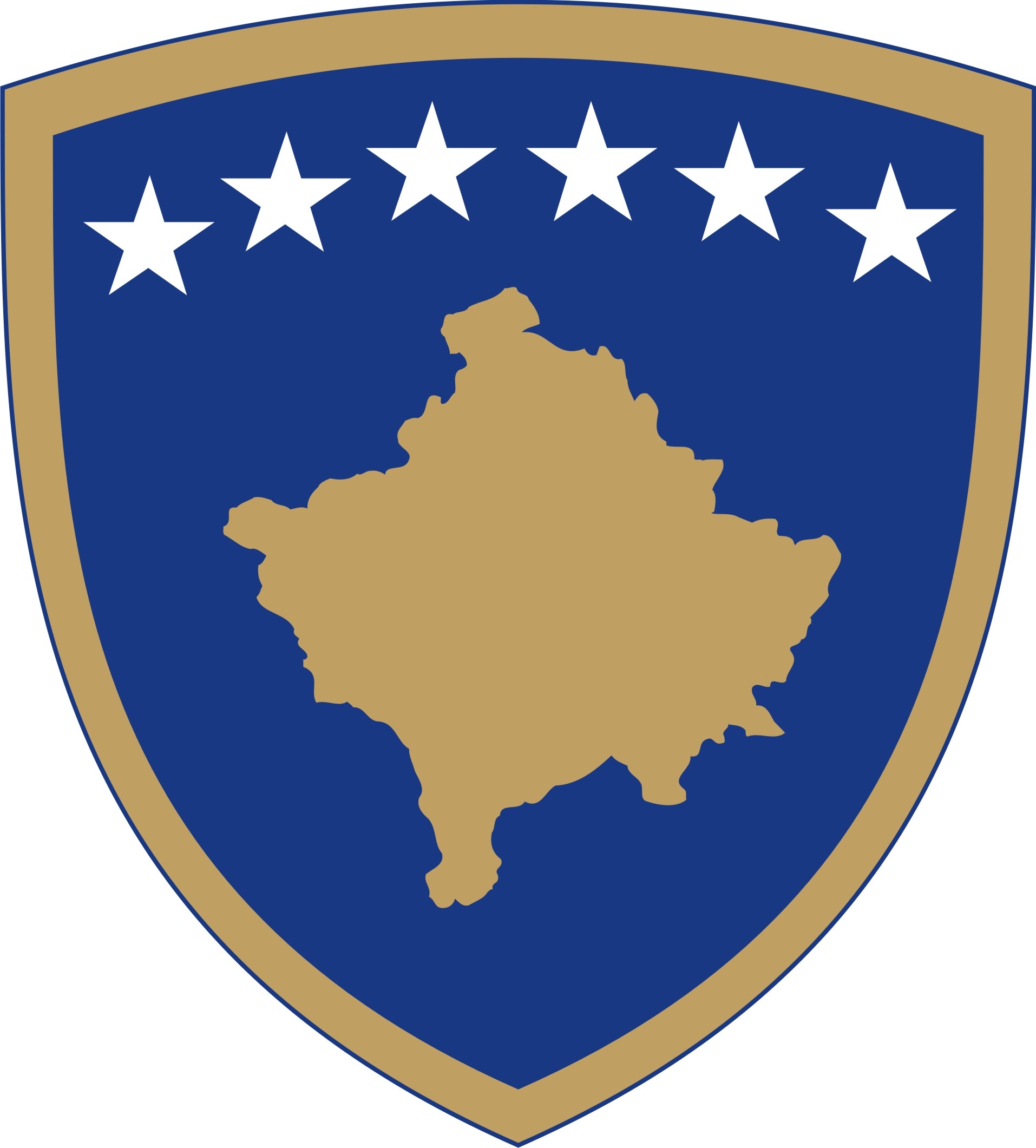 Republika e KosovësRepublika Kosova-Republic of KosovoQeveria - Vlada - Government Ministria e Punës dhe Mirëqenies Sociale Ministarstvo Rada i Socijalne Zastine – Ministry of Labour and Social Ëelfare________________________________________________________________________Dokument Konsultimi PërProjektudhëzimin Administrativ (MPMS) Nr. xx/2018 për mënyrën dhe procedurat e vlerësimit të aftësisë për punë të personave me aftësi të kufizuarMaj, 20181. Përmbledhje e shkurtër ___________________________________________________________________________Baza Ligjore e nxjerrjes së Projektudhëzimit Administrativ për mënyrën dhe procedurat e vlerësimit të aftësisë për punë të personave me aftësi të kufizuar, është në ligjin Nr. 05 / L – 078 për ndryshimin dhe plotësimin e Ligjit Nr. 03 / L – 019 për aftësimin, riaftësimin profesional si dhe punësimin e personave me aftësi të kufizuara.Qëllimi i këtij draft Udhëzimi Administrativ është të rregulloj mënyrën dhe procedurat e vlerësimit të zvogëlimit të aftësisë për punë të personave me aftësi të kufizuar për përcaktimin e njohjes së të drejtave në aftësim, riaftësim dhe punësim. Ky draft Udhëzimit Administrativ do të zbatohet për personat të cilët paraqesin kërkesën për vlerësimin e aftësisë së mbetur për punë në organet kompetente të përcaktuara me dispozitat e këtij Udhëzimi Administrativ. Të drejtën në aftësim, riaftësim dhe punësim e kanë kategoritë e personave me aftësi të kufizuara: si pasojë e dëmtimit - Invalidin e luftës, invalidin civil të luftës; invalidin e punës; personi i lindur me dëmtime fizike, shqisore, intelektuale ose mendore; personi i cili si shkas i fatkeqësisë apo sëmundjes ka aftësi të kufizuar fizike, shqisore, intelektuale ose mendore si dhe personi, i cili është shfrytëzues i të drejtave dhe përfitimeve financiare sipas dispozitave ligjore në fuqi.  Për të fituar të drejtën në aftësim, riaftësim dhe punësim,  personat me aftësi të kufizuara si dhe personat që pretendojnë se nuk janë plotësisht të aftë për punë, duhët të parashtrojë kërkesën për vlerësimin e aftësisë për punë.  2. Përshkiimi i shkurtër i çështjesProjektudhëzimit Administrativ për mënyrën dhe procedurat e vlerësimit të aftësisë për punë të personave me aftësi të kufizuar, adreson këto çështje: Procedurën e vlerësimit të aftësisë s mbetur për punë/ zvogëlimin e aftësis së punës;Dokumentacionin për aplikim;Përcaktimin e  shkallës së zvogëllimit të aftësive për punë;Përcaktimin e organit për pranimin dhe shqyrtimin e kërkesavë dheMenaxhimin e dosjeve.3. Qëllimi i KonsultimitQëllim kryesor i konsultimit për Projektudhëzimit Administrativ për mënyrën dhe procedurat e vlerësimit të aftësisë për punë të personave me aftësi të kufizuar, është që, Organi Propozues të  ofrojë  për  indiviëve dhe grupeve të  caktuara të interesit, mënyrën transparente  për opinionet dhe vlerësimet e tyre për dispozitat e Projekt Udhëzimit.Për këto dhe për arsye të tjera, Qeveria e Kosovës ka konsideruar që forma më e mirë e procesit të politikbërjes në aspektin legjislativ, është konsultimi online me grupet e interesit, të cilat në një mënyrë apo tjetër, ndikojnë drejtpërdrejtë në përmirësimin e cilësisë së akteve ligjore dhe nënligjore dhe në këtë rast në këtë Projektudhëzim.Të gjitha komentet, rekomandimet, alternativat tuaja të propozuara në Projektudhëzimin Administrativ për mënyrën, procedurat dhe afatet e pagesës mujore për punëdhënësit të cilët nuk punësojnë persona me aftësi të kufizuara, do t’i analizojmë dhe në afatin sa më të shkurtër do t’i publikojmë dhe inkorporojmë në Projektudhëzimin në fjalë. 4. Afati përfundimtar për dhënien e komenteveAfati përfundimtar i dhënies së komenteve në kuadër të Projektudhëzimit Administrativ për mënyrën, procedurat dhe afatet e pagesës mujore për punëdhënësit të cilët nuk punësojnë persona me aftësi të kufizuara, është 15 ditë punë nga data e publikimit. Komentet duhet të dorëzohen në formë elektronike në e-mail adresën: leunora.ahmeti@rks-gov.net dhe përmes Platformës Elektronike Online për konsultimet në pjesën ku jepen komentet e përgjithshme dhe specifike.  Bashkëngjitur me këtë dokument, gjeni Projektudhëzimit Administrativ për mënyrën dhe procedurat e vlerësimit të aftësisë për punë të personave me aftësi të kufizuar.Çështjet kyçeKomente rreth draftit aktualKomente shtesë1Cili është opinioni juaj lidhur me Projektudhëzimit Administrativ për mënyrën dhe procedurat e vlerësimit të aftësisë për punë të personave me aftësi të kufizuar?2Cila është opinioni juaj për procedurën e vlerësimit të aftësisë s mbetur për punë/ zvogëlimin e aftësis së punës?3Cili është opinioni juaj lidhur me dokumentacionin për aplikim?4Cili është opinioni juaj lidhur me përcaktimin e  shkallës së zvogëllimit të aftësive për punë?5Cili është mendimi juaj përcaktimin e organit për pranimin dhe shqyrtimin e kërkesave ?6Komente shtese7